The Commonwealth of MassachusettsExecutive Office of Health and Human ServicesDepartment of Public Health250 Washington Street, Boston, MA 02108-4619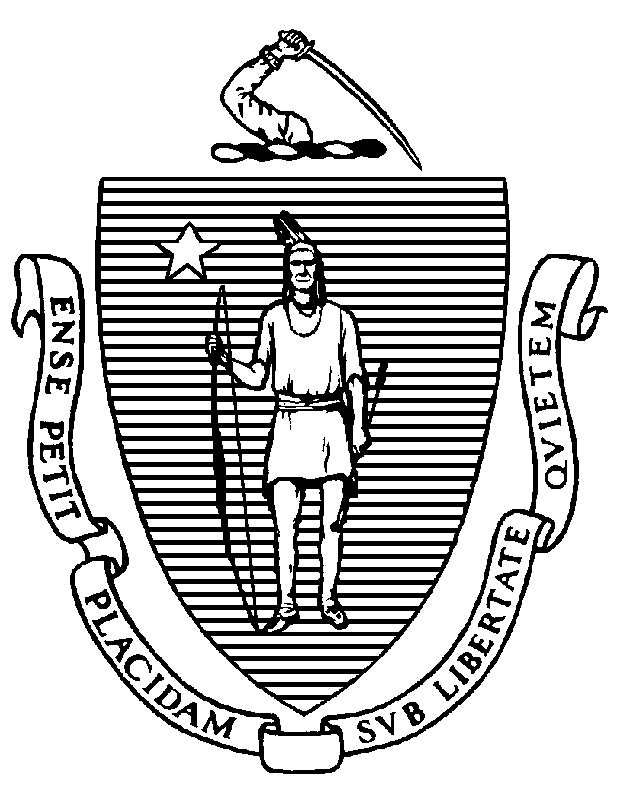 Board of Registration of Chiropractors MeetingDate: November 2, 2023       Location: Virtual       Time: 10:00 AMCisco Webex MeetingClick here to join the meeting Meeting Number: 2532 104 1623Password: PBecTfvi376Or call in (audio only)+1-617-315-0704,,25321041623## United States, Boston Meeting Procedures (Lisa Guglietta)Call Meeting to Order (Dr. Grosso)Attendance roll callApproval of agendaGeneral BusinessConflict of Interest and Open Meeting Law Requirements (Sheila York, Esq.)Minutes from Public Meeting of October 5, 2023Compliance MonitoringHolley Heyert CHI2297 – Second Monitoring Report and Corrective Action ReportSwiatoslaw A. Paduchak CHI1689 – First Monitoring ReportNew BusinessOpen Session for Topics not reasonably anticipated by the Chair 48 hours before meeting      Public CommentQuasi-Judicial Session [Closed Session G.L. c. 30A, s. 18(d)]  Investigative Case Conference [Closed Session: G.L. c. 112, § 65C]